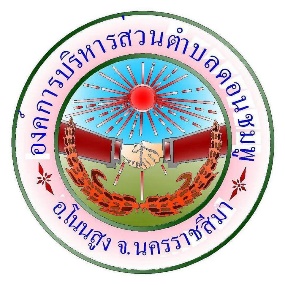 องค์กรปกครองส่วนท้องถิ่นจะจ่ายเงิน สงเคราะห์ เพื่อการยังชีพผู้สูงอายุตามระเบียบ กระทรวงมหาดไทยว่าด้วยหลักเกณฑ์ การ จ่ายเงินเบี้ยยังชีพผู้สูงอายุขององค์กรปกครอง ส่วนท้องถิ่น(ฉบับที่2)พ.ศ.2560 เดือนละ 1ครั้ง ตามงวดการจัดสรรงบประมาณของรัฐ*ผู้สูงอายุ ที่มีอายุ 60-69 ปี รับเงินเดือนละ 600 บาท*ผู้สูงอายุ ที่มีอายุ 70-79 ปี รับเงินเดือนละ 700 บาท*ผู้สูงอายุ ที่มีอายุ 80-89 ปี รับเงินเดือนละ 800 บาท*ผู้สูงอายุ ที่มีอายุ90ปีขึ้นไป รับเงินเดือนละ 1,000 บาท    ผู้สูงอายุมีสิทธิได้รับการคุ้มครอง การส่งเสริม 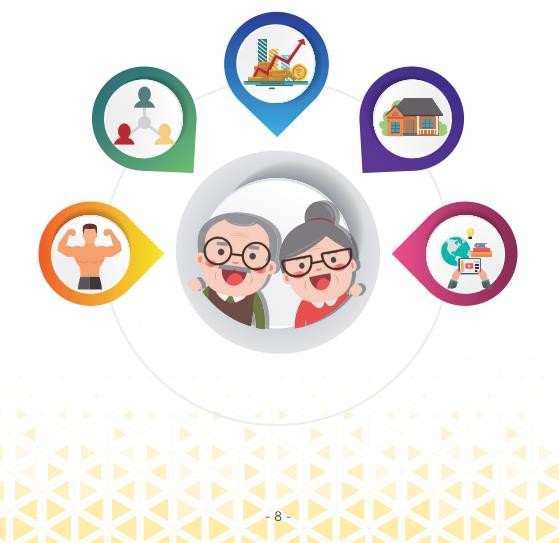    และการสนับสนุนในด้านต่างๆ ดังนี้   1. การบริการทางการแพทย์และการสาธารณสุข   2. การศึกษา การศาสนา และข้อมูลข่าวสาร   3. การประกอบอาชีพหรือการฝึกอาชีพที่เหมาะสม   4. การพัฒนาตนเองและการมีส่วนร่วมในกิจการทางสังคม   5. การอำนวยความสะดวกและความปลอดภัยโดยตรง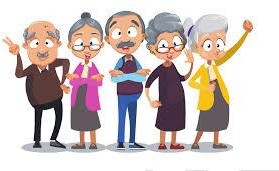       แก่ผู้สูงอายุ   6. การช่วยเหลือด้านค่าโดยสารยานพาหนะตามความ            เหมาะสม   7. การยกเว้นค่าเข้าชมสถานที่ของรัฐ   8. การช่วยเหลือผู้สูงอายุซึ่งได้รับอันตรายจากการถูก      ทารุณ กรรมหรือถูกแสวงหาผลประโยชน์      หรือถูกทอดทิ้ง  9. การให้คำแนะนำปรึกษา หรือการดำเนินการอื่นที่      เกี่ยวข้องในทางคดีหรือในทางการแก้ไขปัญหาครอบครัว  10. การจัดหาที่พักอาศัย ยานพาหนะ เครื่องนุ่งห่ม  11. การจ่ายเงินเบี้ยยังชีพเป็นรายเดือนอย่างทั่วถึงและ        เป็นธรรม  12.  การสงเคราะห์ในการจัดการศพตามประเพณี  13. การดูแลระยะยาวสำหรับผู้สูงอายุที่อยู่ในภาวะพึ่งพิง       รวมถึงข้อมูลระบบสวัสดิการเพิ่มเติมสำหรับผู้สูงอายุ        ได้แก่ เบี้ยยังชีพผู้สูงอายุ การสงเคราะห์ในการจัดการ       ศพผู้สูงอายุตามประเพณี การสงเคราะห์ผู้สูงอายุ       พระราชบัญญัติของผู้สูงอายุ  พ.ศ.2546เป็นกฎหมายที่ให้การคุ้มครอง ส่งเสริม และ สนับสนุนผู้สูงอายุได้รับสิทธิในด้านต่างๆ รวมทั้ง ก่อให้เกิดสิทธิประโยชน์ต่อองค์กรด้านผู้สูงอายุ และประชาชนทั่วไป เช่น เงินสงเคราะห์เบี้ยยัง ชีพผู้สูงอายุและสามารถดูรายละเอียดเพิ่มเติมได้  ที่ http://www.dop.go.th/th/laws/2/10/786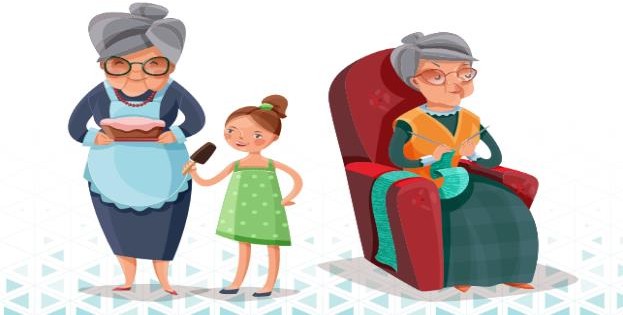 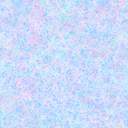     1.บัตรประจำตัวประชาชน หรือบัตรอื่นที่ออก          โดยหน่วยงานของรัฐที่มีรูปถ่ายพร้อมสำเนา        2.ทะเบียนบ้านฉบับเจ้าบ้าน(ที่เป็นปัจจุบัน) พร้อมสำเนา        3.สมุดบัญชีเงินฝากธนาคารในนามผู้มีสิทธิ/ผู้ที่      ได้รับมอบอำนาจจากผู้มีสิทธิ(สำหรับเตรียมการ       รับรองการจ่ายเบี้ยยังชีพ) พร้อมสำเนาในกรณีที่มีความจำเป็นผู้สูงอายุไม่สามารถ   มาลงทะเบียนด้วยตนเองได้ อาจมอบอำนาจเป็น      ลายยลักษณ์อักษรให้ผู้อื่นเป็นผู้ยื่นคำขอ   ลงทะเบียนขอรับเงินเบี้ยยังชีพผู้สูงอายุแทนก็ได้      1.การยื่นคำขอลงทะเบียนรับเงินเบี้ยยังชีพผู้สูงอายุได้       ตั้งแต่เดือนตุลาคม2564 – เดือนพฤศจิกายน 2564         และ เดือน มกราคม 2565 - เดือนกันยายน 2565ผู้สูงอายุครบ 60 ปีบริบูรณ์ที่ยังไม่เคยลงทะเบียนขอรับเงินเบี้ยยังชีพผู้สูงอายุตั้งแต่ 1 ตุลาคม 2565 เป็นต้นไป (ปีงบประมาณ 2566)ผู้สูงอายุที่จะมีอายุครบ 60 ปีบริบูรณ์ใน ปีงบประมาณถัดไป(ปีงบประมาณ 2566 ) ที่มาลงทะเบียนขอรับเงินเบี้ยยังชีพผู้สูงอายุ ตั้งแต่เดือน ตุลาคม-พฤศจิกายน 2564 และเดือนมกราคม 2565 –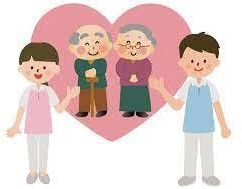  เดือนกันยายน 2565โดยจะมีสิทธิได้รับเงินเบี้ยยังชีพผู้สูงอายุ ในเดือนถัดไปจากเดือนที่มีอายุครบ 60 ปีบริบูรณ์    (ปีงบประมาณ 2566)